                                  &                   OBČINA ŠKOFJA LOKA       in           LAS ŠKOFJA LOKA VAS VABITA NA LAS-ovoDRUŽINSKO REKREACIJOSkupna druženja bodo potekala vsako soboto od 8.11. 2014 dalje naOsnovni šoli Cvetka Golarja (V MALI TELOVADNICI)  med 17.00 in 18.30 uro.Rekreacijo bodo vodili športni vaditelji, ki pripravljajo igre, spretnostne veščine in zabavna tekmovanja. Starostne omejitve ni, edini pogoj pa je, da otroci s seboj pripeljejo tudi svoje starše.S seboj prinesite športno obutev ter športno opremo.VSTOP PROST.VABLJENI!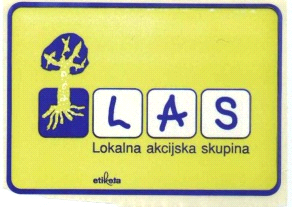 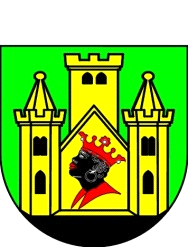 